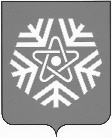 АДМИНИСТРАЦИЯ ГОРОДА СНЕЖИНСКА ЧЕЛЯБИНСКОЙ ОБЛАСТИМуниципальное казенное учреждение«Комитет по управлению имуществом города Снежинска»РАСПОРЯЖЕНИЕ__________________								№ ________г.Снежинск Об утверждении Программы профилактики рисков причинения вреда (ущерба)охраняемым законом ценностям при осуществлениимуниципального земельного контроля на территории Снежинского городского округа на 2023 годВ соответствии со статьей 17.1 Федерального закона от 06.10.2003г № 131-ФЗ «Об общих принципах организации местного самоуправления в Российской Федерации», частью 4 статьи 44 Федерального закона от 31.07.2020г. № 248-ФЗ «О государственном контроле (надзоре) и муниципальном контроле в Российской Федерации», постановлением Правительства Российской Федерации от 25.06.2021г. № 990 «Об утверждении Правил разработки и утверждения контрольными (надзорными) органами программы профилактики рисков причинения вреда (ущерба) охраняемым законом ценностям», положением о муниципальном земельном контроле на территории муниципального образования «Город Снежинск», утвержденным решением Собрания депутатов Снежинского городского округа от 09.09.2021г. № 92РАСПОРЯЖАЮСЬ:1. Утвердить Программу профилактики рисков причинения вреда (ущерба) охраняемым законом ценностям при осуществлении муниципального земельного контроля на территории Снежинского городского округа на 2023 год (прилагается).2. Обеспечить официальное опубликование настоящего распоряжения в газете «Известия Собрания депутатов и администрации города Снежинска» и разместить на официальном сайте Снежинского городского округа http://www.snzadm.ru.Председатель								          С.Г.КретовПриложение к распоряжению муниципального казенного учреждения «Комитет по управлению имуществом города Снежинскаот ______________ № _______Программа профилактики рисков причинения вреда (ущерба) охраняемым законом ценностям при осуществлении муниципального земельного контроля на территории Снежинского городского округа на 2023 годНастоящая программа разработана в соответствии со статьей 44 Федерального закона от 31.07.2021г. № 248-ФЗ «О государственном контроле (надзоре) и муниципальном контроле в Российской Федерации», постановлением Правительства Российской Федерации от 25.06.2021г. 
№ 990 «Об утверждении Правил разработки и утверждения контрольными (надзорными) органами программы профилактики рисков причинения вреда (ущерба) охраняемым законом ценностям» и предусматривает комплекс мероприятий по профилактике рисков причинения вреда (ущерба) охраняемым законом ценностям при осуществлении муниципального земельного контроля, проводимого в границах Снежинского городского округа (далее – муниципальный земельный контроль).Раздел I. Анализ текущего состояния осуществления вида контроля, описание текущего уровня развития профилактической деятельности контрольного органа, характеристика проблем, на решение которых направлена программа профилактикиВ соответствии с Федеральным законом от 06.10.2003г. № 131-ФЗ «Об общих принципах организации местного самоуправления в Российской Федерации», Уставом муниципального образования «Город Снежинск», Положением «О Муниципальном казенном учреждении «Комитет по управлению имуществом Снежинского городского округа», утвержденным решением Собрания депутатов Снежинского городского округа от 08.09.2011г. №136, Муниципальное казенное учреждение «Комитет по управлению имуществом города Снежинска» (далее - Комитет) является уполномоченным органом по осуществлению муниципального земельного контроля на территории муниципального образования «Город Снежинск».Предметом федерального муниципального земельного контроля является соблюдение юридическими лицами, индивидуальными предпринимателями, гражданами обязательных требований к использованию и охране объектов земельных отношений, за нарушение которых законодательством Российской Федерации предусмотрена административная ответственность.При осуществлении муниципального земельного контроля Комитет осуществляет контроль за соблюдением:а) обязательных требований о недопущении самовольного занятия земельных участков, в том числе использования земельных участков лицом, не имеющим предусмотренных законодательством прав на них;б) обязательных требований об использовании земельных участков по целевому назначению в соответствии с их принадлежностью к той или иной категории земель и (или) разрешенным использованием;в) обязательных требований, связанных с обязательным использованием земельных участков, предназначенных для жилищного или иного строительства, садоводства, огородничества и личного подсобного хозяйства, в указанных целях в течение установленного срока;г) обязательных требований, связанных с обязанностью по приведению земельных участков в состояние, пригодное для использования по целевому назначению;д) исполнения предписаний об устранении нарушений обязательных требований, выданных должностными лицами, уполномоченными осуществлять муниципальный земельный контроль, в пределах их компетенции.Подконтрольными субъектами муниципального земельного контроля являются юридические лица, индивидуальные предприниматели и граждане, использующие земельные участки в границах муниципального образования «Город Снежинск», обладающие правом владения, пользования, распоряжения землями, земельными участками, частями земельных участков в границах муниципального образования «Город Снежинск» в целях личного использования, ведения хозяйственной или иной деятельности, при котором могут быть допущены нарушения обязательных требований, требований, установленных муниципальными правовыми актами, оценка соблюдения которых является предметом муниципального земельного контроля.Объектами муниципального земельного контроля являются объекты земельных отношений (земли, земельные участки или части земельных участков), расположенные в границах муниципального образования «Город Снежинск», к которым предъявляются обязательные требования, а также действия (бездействие) граждан и организаций, в рамках которых должны соблюдаться обязательные требования, в том числе предъявляемые к гражданам и организациям, осуществляющим деятельность, действия (бездействие).Обязательные требования, соблюдение которых контролируется при проведении муниципального земельного контроля установлены:- Кодексом Российской Федерации об административных правонарушениях;- Федеральным законом от 13.07.2015г. № 218-ФЗ (ред. от 02.07.2021) «О государственной регистрации недвижимости»; - Федеральным законом от 24.07.2007г. № 221-ФЗ «О государственном кадастре недвижимости»;- Федеральным законом от 24.07.2002г. №101-ФЗ «Об обороте земель сельскохозяйственного назначения»;- Законом Челябинской области от 31.03.2015г. № 154-ЗО «О земельных отношениях»; - Федеральным законом от 18.06.2001г. № 78-ФЗ «О землеустройстве»;- Федеральным законом от 25.10.2001г. № 137-ФЗ «О введение в действие Земельного Кодекса Российской Федерации»;- Федеральным законом от 31.07.2020г. № 248-ФЗ «О государственном контроле (надзоре) и муниципальном контроле в Российской Федерации».Общее количество подконтрольных субъектов, включенных в реестр подконтрольных объектов в 2022 году – 95. Из них 77 объектов отнесено к средней категории риска, 18 объектов  - умеренной категории риска.Штатная численность должностных лиц Комитета, уполномоченных осуществлять муниципальный земельный контроль, в 2022 году составляла одну единицу.В 2022 году плановые и внеплановые проверки юридических лиц не проводились.В целях предупреждения нарушений контролируемыми лицами обязательных требований, требований, установленных муниципальными правовыми актами в сфере муниципального контроля, устранения причин, факторов и условий, способствующих указанным нарушениям, органом муниципального земельного контроля осуществлялись мероприятия по профилактике таких нарушений в соответствии с «Программой профилактики рисков причинения вреда (ущерба) охраняемым законом ценностям при осуществлении муниципального земельного контроля на территории Снежинского городского округа на 2022 год, утвержденной распоряжением КУИ города Снежинска от 17.12.2021г. № 652. Основными отчетными показателями деятельности Комитета в рамках осуществления муниципального земельного контроля за 2022 год является количество проведенных профилактических мероприятий. При осуществлении муниципального контроля в предыдущие периоды Комитетом реализовывались следующие виды и формы профилактических мероприятий:1) Информирование подконтрольных субъектов по вопросам соблюдения обязательных требований, разъяснения административных процедур;2) Подготовка и размещение докладов по правоприменительной практике;3) Размещались и поддерживались в актуальном состоянии на официальном сайте органа местного самоуправления в информационно-телекоммуникационной сети «Интернет» перечни нормативных правовых актов, содержащих обязательные требования, требования, установленные муниципальными правовыми актами, соблюдение которых оценивается при осуществлении муниципального земельного контроля;4) Осуществлялась подготовка и размещение на официальном сайте исчерпывающего перечня сведений, которые могут запрашиваться контрольным (надзорным) органом у контролируемого лица;5) Поддерживались в актуальном состоянии размещенные на официальном сайте перечни наиболее часто встречающихся в деятельности подконтрольных субъектов нарушений обязательных требований, требований, установленных муниципальными правовыми актами и рекомендации в отношении мер принимаемых подконтрольными субъектами в целях недопущения нарушений данных требований;6) Обобщалась и анализировалась правоприменительная практика контрольной деятельности в рамках осуществления муниципального земельного контроля и размещался обзор правоприменительной практики на официальном сайте;7) Размещалась на официальном сайте информация о результатах осуществления муниципального земельного контроля;8) Осуществлялось консультирование по вопросам соблюдения обязательных требований, требований, установленных муниципальными правовыми актами;9) Осуществлялось размещение на официальном сайте перечней индикаторов риска нарушения обязательных требований, порядок отнесения объектов контроля к категориям риска;10) Осуществлялось размещение на официальном сайте перечня объектов контроля, учитываемых в рамках формирования ежегодного плана контрольных мероприятий, с указанием категории риска;11) Проводились контрольные мероприятия без взаимодействия в виде выездных обследований земельных участков;12) Осуществлялась выдача предостережений о недопустимости нарушения обязательных требований в соответствии со статьей 49 Федеральный закон от 31.07.2020 № 248-ФЗ "О государственном контроле (надзоре) и муниципальном контроле в Российской Федерации".Также необходимо отметить, что в целях профилактики правонарушений Комитетом проводятся публичные обсуждения программы профилактики и результатов правоприменительной практики. По результатам осуществления муниципального земельного контроля в 2022 году, наиболее значимыми проблемами являются: - незнание подконтрольных лиц о наличии нарушений, в связи с не проведением кадастровых работ по используемым участкам, отсутствием сведений о местоположении границ земельного участка и его фактической площади;- отсутствие в законодательных актах Российской Федерации срока, в течение которого необходимо осуществить государственную регистрацию ранее возникшего права на земельный участок, а также нежелание правообладателей нести затраты на проведение кадастровых работ и подачу документов для государственной регистрации права;- сознательное бездействие правообладателей земельных участков.Раздел II. Цели и задачи реализации программы профилактикиОсновными целями программы профилактики являются:Предупреждение нарушений обязательных требований в сфере контроля за исполнением земельного законодательства. Стимулирование добросовестного соблюдения обязательных требований всеми контролируемыми лицами.Устранение условий, причин и факторов, способных привести к нарушениям обязательных требований и (или) причинению вреда (ущерба) охраняемым законом ценностям.Формирование моделей социально ответственного, добросовестного, правового поведения контролируемых лиц. Повышение прозрачности системы контрольно-надзорной деятельности.Создание условий для доведения обязательных требований до контролируемых лиц, повышение информированности о способах их соблюдения.Проведение профилактических мероприятий программы профилактики направлено на решение следующих задач:Укрепление системы профилактики нарушений рисков причинения вреда (ущерба) охраняемым законом ценностям;Повышение правосознания и правовой культуры руководителей  юридических лиц, индивидуальных предпринимателей и граждан;Оценка возможной угрозы причинения, либо причинения вреда жизни, здоровью граждан, выработка и реализация профилактических мер, способствующих ее снижению;Выявление факторов угрозы причинения, либо причинения вреда жизни, здоровью граждан, причин и условий, способствующих нарушению обязательных требований, определение способов устранения или снижения угрозы.Оценка состояния подконтрольной среды и установление зависимости видов и интенсивности профилактических мероприятий от присвоенных контролируемым лицам уровней риска; Регулярная ревизия обязательных требований и принятие мер к обеспечению реального влияния на подконтрольную сферу комплекса обязательных требований, соблюдение которых составляет предмет муниципального контроля;Формирование единого понимания обязательных требований у всех участников контрольно-надзорной деятельности;Создание и внедрение мер системы позитивной профилактики; повышение уровня правовой грамотности контролируемых лиц, в том числе путем обеспечения доступности информации об обязательных требованиях и необходимых мерах по их исполнению;Снижение издержек контрольно-надзорной деятельности и административной нагрузки на контролируемых лиц.Раздел III. Перечень профилактических мероприятий, сроки (периодичность) их проведения1. В соответствии с Положением «О муниципальном земельном контроле на территории муниципального образования «Город Снежинск», утвержденным Решением собрания депутатов Снежинского городского округа № 92 от 09.09.2021г. (далее – Положение), Комитетом проводятся следующие профилактические мероприятия: а) информирование;б) обобщение правоприменительной практики; в) объявление предостережения;г) консультирование;д) профилактический визит.2. Перечень профилактических мероприятий с указанием сроков (периодичности) их проведения, ответственных за их осуществление указаны в приложении к Программе.Консультирование контролируемых лиц осуществляется должностным лицом, уполномоченным осуществлять муниципальный земельный контроль по телефону, либо в ходе проведения профилактических мероприятий, контрольных мероприятий и не должно превышать 15 минут.Консультирование осуществляется в устной или письменной форме по следующим вопросам:а) организация и осуществление муниципального земельного контроля;б) порядок осуществления контрольных мероприятий, установленных положением по осуществлению муниципального земельного контроля в границах муниципального образования «Город Снежинск» в соответствии с Положением;в) порядок обжалования действий (бездействия) должностных лиц, уполномоченных осуществлять муниципальный земельный контроль;г) получение информации о нормативных правовых актах (их отдельных положениях), содержащих обязательные требования, оценка соблюдения которых осуществляется Комитетом в рамках контрольных мероприятий.Консультирование в письменной форме осуществляется должностным лицом, уполномоченным осуществлять муниципальный земельный контроль, в следующих случаях:а) контролируемым лицом представлен письменный запрос о представлении письменного ответа по вопросам консультирования;б) за время консультирования предоставить ответ на поставленные вопросы невозможно;в) ответ на поставленные вопросы требует дополнительного запроса сведений.Раздел IV. Показатели результативности и эффективности программы профилактикиПриложение к ПрограммеПеречень профилактических мероприятий, сроки (периодичность) их проведения№ п/пНаименование показателяВеличина1.Полнота информации, размещенной на официальном сайте органа местного самоуправления в соответствии с частью 3 статьи 46 Федерального закона от 31 июля 2021 г. № 248-ФЗ «О государственном контроле (надзоре) и муниципальном контроле в Российской Федерации»100 %2.Удовлетворенность контролируемых лиц и их представителей консультированием100 % от числа обратившихся3.Количество проведенных профилактических мероприятийне менее 10 мероприятий, проведенных контрольным органом№Вид мероприятияФорма мероприятияПодразделение и (или) должностные лица Комитета, ответственные за реализацию мероприятияСроки (периодичность) их проведения1.ИнформированиеПроведение публичных мероприятий (собраний, совещаний, семинаров) с контролируемыми лицами в целях их информированияОтдел по управлению земельными ресурсами и земельному контролюПо мере необходимости в течение года1.ИнформированиеПубликация на сайте руководств по соблюдению обязательных требований в сфере земельного контроля при направлении их уполномоченным федеральным органом исполнительной властиОтдел по управлению земельными ресурсами и земельному контролюПо мере поступления1.ИнформированиеРазмещение и поддержание в актуальном состоянии на официальном сайте в сети "Интернет" информации, перечень которой предусмотрен  ПоложениемОтдел по управлению земельными ресурсами и земельному контролюПо мере обновления2.Обобщение правоприменительной практикиОбобщение и анализ правоприменительной практики контрольно-надзорной деятельности в сфере земельного контроля с анализом причин возникновения типовых нарушений обязательных требований и размещение утвержденного доклада о правоприменительной практике на официальном сайте в срок, не превышающий 5 рабочих дней со дня утверждения доклада.Отдел по управлению земельными ресурсами и земельному контролюЕжегодно (не позднее 25 февраля года, следующего за годом обобщения правоприменительной практики)3.Объявление предостережения Объявление предостережений контролируемым лицам для целей принятия мер по обеспечению соблюдения обязательных требованийОтдел по управлению земельными ресурсами и земельному контролюВ течение года (при наличии оснований предусмотренных статьей 49 Федерального закона от 31.07.2020 № 248-ФЗ)4.КонсультированиеПроведение должностными лицами Комитета консультаций по вопросам использования земельных участков.Консультирование осуществляется посредствам личного обращения, телефонной связи, электронной почты, видео-конференц-связи, при получении письменного запроса - в письменной форме в порядке, установленном Федеральным законом «О порядке рассмотрения обращения граждан Российской Федерации», а также в ходе проведения профилактического мероприятия, контрольного (надзорного) мероприятия.Отдел по управлению земельными ресурсами и земельному контролюВ течение года (по мере обращения подконтрольных субъектов)5.Профилактический визитПроведение должностными лицами органа муниципального контроля информирования контролируемых лиц об обязательных требованиях, предъявляемых к его деятельности либо к принадлежащим ему объектам муниципального контроля, их соответствии критериям риска, основаниях и о рекомендуемых способах снижения категории риска, а также о видах, содержании и об интенсивности контрольных (надзорных) мероприятий, проводимых в отношении объекта муниципального контроля, исходя из его отнесения к соответствующей категории риска.Обязательные профилактические визиты проводятся для лиц, указанных в Положении.Отдел по управлению земельными ресурсами и земельному контролюПрофилактические визиты подлежат проведению в течение года (при наличии оснований).